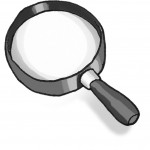                                        Career    InvestigationFrom the careers that you have researched, choose your favourites to investigate further. Example:Career: Visual Artist (artistic painter)Career: Visual Artist (artistic painter)Career: Visual Artist (artistic painter)Career: Visual Artist (artistic painter)Career: Visual Artist (artistic painter)Career: Visual Artist (artistic painter)Job DescriptionNecessary EducationWork EnvironmentCommon Work ScheduleAverage Ontario SalaryAdvancement OpportunitiesA visual artist is a person who creates art for either sale or exhibition.No formal education is required, but it is very beneficial to have a diploma in art from a college, or a Bachelors of Fine Arts from a university. Individual courses are also good to take.FlexibleCan be indoors or outdoors.Can be in a studio, or in my home.I get to be my own boss, but I have to work with customers.Not routine – always changingVery flexible, but art gallery events are generally held in the evenings or on weekends.I may need time for another job for supplementary income.$12-$40/hr.Most artists need another job to supplement their income as it usually is unpredictable.Generally self-employed; limited opportunities for advancement.You can get a contract with a publisher, but opportunities are rare.You can work commissions if you become well-known.Related Labour Market InformationDaily Job TasksProsConsWhy would this career be a good fit for me?Interesting InformationCreative industries are a promising sector in Windsor Essex, which means that jobs in this sector will likely be promising in the next 3-5 years.It is difficult for most artists to make a lot of money, no matter where they are located.Creating art.Marketing my work.Networking with the art industry.Setting up galleries and other sales.Up keeping a website or other social media marketing.I get to make art.Creative.I get to be my own boss.My work schedule is flexible.I can do something different every day.I can work independently, but get to interact with other people.Income is very unpredictable.  Most artists need to work a second job.Advertising and getting my name known will be challenging.I need to learn more about marketing and social media.I am creative.I love art.I don’t like working under a boss.I like novelty, not routine.I have good spatial skills and an attention to detail.I don’t like school.I am a visual learner.As a visual artist, one of my biggest resources will be my portfolio so people can see my art.  This is something I should start developing now.Career:Career:Career:Career:Career:Career:Job DescriptionNecessary EducationWork EnvironmentCommon Work ScheduleAverage Ontario SalaryAdvancement OpportunitiesRelated Labour Market InformationDaily Job TasksProsConsWhy would this career be a good fit for me?Interesting InformationCareer:Career:Career:Career:Career:Career:Job DescriptionNecessary EducationWork EnvironmentCommon Work ScheduleAverage Ontario SalaryAdvancement OpportunitiesRelated Labour Market InformationDaily Job TasksProsConsWhy would this career be a good fit for me?Interesting InformationCareer:Career:Career:Career:Career:Career:Job DescriptionNecessary EducationWork EnvironmentCommon Work ScheduleAverage Ontario SalaryAdvancement OpportunitiesRelated Labour Market InformationDaily Job TasksProsConsWhy would this career be a good fit for me?Interesting Information